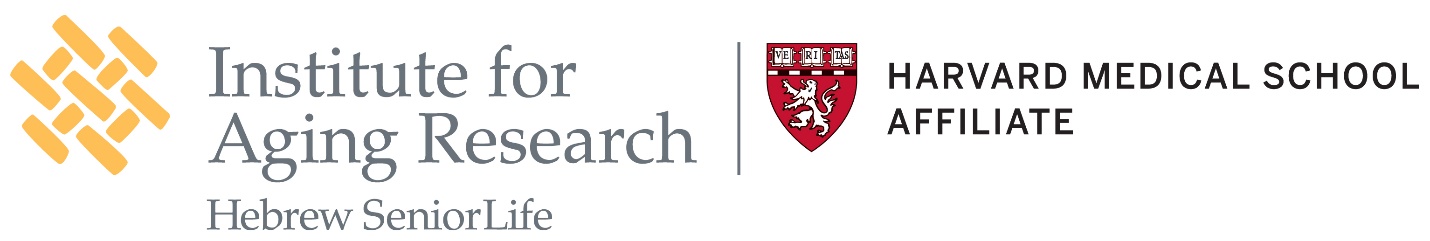 Records Retention Policy Review & Record Destruction Authorization FormI, __________________________________, have read and understand the preceding IFAR Records Retention Policy and authorize the destruction of the files listed below. <INSERT FILE INFO HERE>  Signature: _________________________________			Date: ______________